                              Мещовское местное отделение КПРФ                                             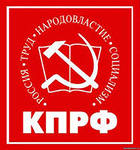                                              ИНФОРМАЦИОННО-ПОЛИТИЧЕСКИЙ                                       БЮЛЛЕТЕНЬ  № 14 (58)                                                                                           июнь  2018 года                      МЕЩОВСКАЯ                                          ПРАВДА День памяти и скорби      22 июня 1941 года - печальная дата в истории России,    это День памяти и скорби - день начала Великой Отечественной войны.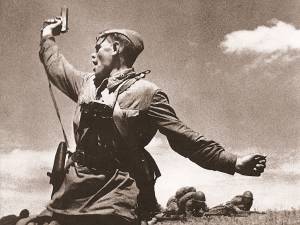       В этот день весь российский народ и многие народы во всем мире вспоминают о погибших в боях, умерших в тылу от голода и замученных в фашистской неволе во время Второй мировой войны. Мы скорбим по тем, кто, защищая наше Отечество ценой своей жизни, выполнил свой святой долг.      22 июня 1941 года рано утром фашистская Германия без объявления войны напала на Советский Союз и нанесла массированный удар по стратегическим объектам и военным объектам многих городов.      Великая Отечественная война продолжалась 1418 дней и ночей. СССР в ней выстоял, но потерял около 27 миллионов человек. Советский народ в тяжелой и кровопролитной войне внес решающий вклад в разгром гитлеровских войск и в освобождение всех народов Европы от фашистского господства.     В этот день во многих странах мира проходят различные памятные мероприятия, приспускаются государственные флаги и люди вспоминают погибших в этой войне.ЛЮДОЕДСКИЙ ЗАКОН            14 июня правительство РФ утвердило концепцию пенсионной реформы, в том числе параметры увеличения пенсионного возраста. За основу принят вариант повышения пенсионного возраста для мужчин на 5 лет, до 65 лет, для женщин — на 8 лет, до 63. Законопроект внесен в Госдуму.      Правительство засучило рукава и приступило к прореживанию родившегося ещё в СССР населения. Эта часть общества очень мешает им строить новый дивный мир...  Наши люди ещё помнят социальную справедливость, достойную оплату труда, гарантированное трудоустройство, бесплатную медицину и образование. Но улыбчивое лицо президента с сияющими глазами на  "Прямой линии" стало  подтверждением поддержки действий правительства.       Для большинства мужского населения это - приговор. А, учитывая, что люди старше 1966 года рождения лишены права на накопительную пенсию, то становится совсем неприятно."Голосуй или проиграешь" обернулось неприкрытым геноцидом. Пострадают  все.       По данным Росстата на сегодняшний день средняя по стране пенсия около 13,3 тыс. руб. в месяц. Получается, что продлевая пенсионный возраст (даже плавно и постепенно), правительство не доплатит каждой женщине за восемь лет около 1,3 млн. руб., а каждому мужчине за пять лет около 800 тыс. руб.        Эти деньги правительство обещает выплатить в качестве начислений в виде отсроченной и ощутимо выросшей пенсии. Но только доживут ли все россияне до нового пенсионного возраста? Ведь по данным Всемирного банка в 2016 году 43% мужчин и 17,5% женщин не доживают до 65 лет.       В современной России гарантии на достойное пенсионное обеспечение граждан должны быть исполнены в обязательном порядке. Не должны наши пожилые граждане  жить хуже, чем пенсионеры всех стран мира. К сожалению, правительство Путина-Медведева думает иначе.       По опросам 92% населения выступают против повышения пенсионного возраста. Но правительство идет против своего народа. Нужно ли такое правительство?  Поскольку  решение правительства затрагивает практически все население страны, то для его принятия необходимо добиваться проведения референдума, но власти не собираются его проводить.  Призываем жителей района не оставаться в стороне от решения такого серьезного вопроса. 									            Н. Иванов, первый секретарь										Мещовского райкома КПРФ"БЕШЕНЫЕ ЦЕНЫ"     Цены на бензин просто "взбесились". С середины апреля стоимость бензина неуклонно растет. Если на Киевском шоссе на заправке 11 апреля  цена бензина А-95 была 38,8 руб, то  31 мая - 45 рублей. То есть всего за полтора месяца бензин подорожал на 16%.     Все началось с конца прошлого года, когда нефтетрейдеры из-за повышения акцизов на бензин в 2018 году стали запасаться топливом. Рост такого спроса еще больше подстегнул цены. Тогда в ситуацию решили вмешаться работники ФАС, поэтому подорожания удалось избежать.     В январе текущего года на рынке прошла волна очередного подорожания. В следующем месяце президент Российской Федерации заявил о вероятном снижении цен на бензин в связи с предстоящими президентскими выборами, поэтому до восемнадцатого марта бензин не дорожал. После выборов нефтетрейдеры начали догонять упущенное.     Почему так резко подорожал бензин в мае 2018 года? Первая причина – сезонная: топливо дорожает весной, поскольку растёт спрос из-за начала сельхозработ и активизации автолюбителей. Вторая — высокие цены на нефть: нефтяникам выгоднее отправлять топливо на экспорт, чем продавать внутри страны. Третья причина — увеличение акцизов: по оценкам, сейчас цена на топливо могла бы быть ниже примерно на 10-15%.     Кроме того, цены на нефть сильно меняются на мировом рынке. Казалось бы, что это бессмысленно, ведь в нашей стране есть своя собственная нефть. Все дело в том, что, если на мировом рынке стоимость большая, нефтяникам намного выгоднее отправлять топливо на экспорт, чем продавать его дома. Анекдот в тему:       Вот зачем президент во всеуслышание объявил, что скоро все россияне станут богатыми? Все АЗС заранее резко подняли цены.ОПТИМИЗАЦИЯ ПО-МЕЩОВСКИ     4 мая, накануне дня Победы, в Рязанцевской средней школе (д. Торкотино) состоялось родительское собрание, на котором присутствовало  44 человека. Правда, впоследствии глава администрации СП "Поселок Молодежный" Сушко О.В. оформила это собрание как сход жителей д. Торкотино. Причиной проведения собрания стало  решение  главы администрации района Полякова В.Г. закрыть школу. Кроме него на этом собрании присутствовали глава администрации СП "Поселок Молодежный" Сушко О.В., зав. отделом образования администрации МР "Мещовский район" Стукова О.В. Она зачитала выдержки из технического заключения о состоянии школы от 6 апреля 2018 года, согласно которого некоторые конструкции школы и перекрытия находятся в аварийном состоянии.      Ссылаясь на данное заключение глава администрации МР "Мещовский район" заявил о том, что, руководствуясь вопросами безопасности детей, школа будет закрыта, а школа в п. Молодежный будет реорганизована в среднюю.  И это несмотря на то, что дети из п. Щебзавод, д. Староселье едут учиться в Рязанцевскую школу, проезжая мимо школы, находящейся в п. Молодежный. Однако глава администрации не сказал жителям о том, что в рекомендациях технического заключения значится проведение капитального ремонта здания школы, и в нем нет ни слова о том, что здание школы не пригодно для дальнейшей эксплуатации.      Как могло получиться, что в августе 2017 года школа была признана пригодной к проведению учебного процесса, а в апреле стала аварийной? Почему родителей собрали лишь через месяц после получения технического заключения? Эти вопросы задавали присутствующие на собрании родители. Ведь, действительно, комиссия по проверке готовности общеобразовательных учреждений школу приняла. Кроме этого, школа имеет аккредитацию на ведение образовательной деятельности, действительную до 2026 года.     Рязанцевская средняя школа была построена в 1985 году в рамках программы развития Нечерноземья строителями из Донецкой области, шефствующей над Калужской областью. То есть школе всего 33 года. Могли несущие конструкции и перекрытия придти в аварийное состояние?  Вряд ли. Поэтому родители выразили недоверие проведенному обследованию школы и выразили готовность провести независимую экспертизу, а также обратиться к губернатору области для решения вопроса ремонта школы.      На вопрос "Что будет со зданием школы после её закрытия?"  Поляков В.Г. сказал, что здание будет разрушено. Для сноса здания, по его словам потребуется около 700 тысяч рублей, и "он их выделит".  Правда он не уточнил, где возьмет такую сумму, и не ответил на вопрос о сроках проведения работ по сносу здания. И почему, если деньги есть,  эту сумму нельзя выделить на ремонт школы?  На собрании присутствовали люди со строительным образованием, которые утверждали, что школа не находится в аварийном состоянии. Нужно выделить всего 45 тысяч рублей, чтобы закончить ремонт кровли, и деньги на ремонт  фасада школы. Но уже три года директор школы не может добиться выделения денег на ремонт кровли.  Почему власти допустили такое создавшееся положение со школой?  Ведь это из-за их бездействия, как учредителя,  школа пришла в такое состояние.      Присутствующие на собрании выразили сомнение в том, что школа после закрытия будет снесена. Скорее всего, здание будет продано, а новый владелец его будет использовать в своих интересах. Но глава администрации заверил, что здание будет снесено, т.к. аварийное здание они продать не могут (??). Но, откровенно говоря, почему-то его заверения не внушают доверия, потому что такой суммы для сноса здания администрация вряд ли найдет.       Муниципальные образования, исходя из конституционного требования общедоступности образования независимо от места жительства, обязаны сохранять в достаточном количестве имеющиеся образовательные учреждения и при необходимости расширять их сеть.   Почему же Глава администрации МР "Мещовский район" так легко решает вопрос о закрытии школы? Ответ очевиден:  чем меньше социальных объектов, тем меньше расходы на социальные. А в условиях кризиса это очень актуально, потому что денег нет ни на что. Да и забот у власти будет меньше.      Зав. отделом образования Стукова О.В. также отстаивала идею закрытия школы, вместо того, чтобы бороться за сохранность учебного заведения. Это тоже можно "понять", потому что идти "против" мнения Полякова В.Г. она не будет из-за боязни потерять работу. Но почему она раньше не добивалась выделения денег на ремонт школы, чтобы ее сохранить?  Не было времени? Наверное, да -  ведь вместо выполнения своих прямых обязанностей она активно участвует в работе территориальной избирательной комиссии, на что уходит достаточно много времени. Лучше бы это время она посвятила изучению состояния подведомственных ей школ.      Что будет с работающими в школе учителями?  Отвечая на этот вопрос, Поляков В.Г. сказал, что учителя-пенсионеры уйдут на пенсию. По трудоустройству других учителей вопрос  будет решаться при реорганизации школы в п. Молодежный. Можно не сомневаться, что часть учителей пополнит ряды безработных. А всего без работы останутся 15-17 человек.     Нерешенным остается вопрос занятости дошкольников, которые ходят в школу, родители которых имеют возможность работать. В случае закрытия школы такая возможность исчезнет.     На собрании присутствовал депутат Районного Собрания от КПРФ, председатель комиссии по социальным вопросам, первый секретарь Мещовского местного отделения КПРФ  Иванов Н.В. (Кстати сказать, ни одного депутата Районного Собрания от партии "Единая Россия" на собрании не было).  В своем выступлении он сказал, что закрыть школу - значит, совершить преступление, т.к. за годы действия школы она не могла оказаться  в аварийном положении. И жителям нужно бороться за школу. Тем более, что решения о признании школы аварийной до сих пор нет. На эти слова В.Г. Поляков заявил, что он дает возможность закончить учебный год, после чего будет подписано постановление о признании здания школы аварийным.      В соответствии с п. 12 ст. 22 Закона РФ "Об образовании в Российской Федерации"  "принятие решения о реорганизации или ликвидации муниципальной общеобразовательной организации, расположенной в сельском поселении, не допускается без учета мнения жителей данного сельского поселения". Согласно указанного Федерального закона "принятие ... органом местного самоуправления решения о реорганизации или ликвидации ... муниципальной образовательной организации допускается на основании положительного заключения комиссии по оценке последствий такого решения". Но такого заключения собравшимся в школе представлено не было. Такое заключение появилось только 29 мая, а 30 мая Поляков В.Г. подписал постановление о реорганизации Рязанцевской школы и школы в п. Молодежный.       Депутат Н. Иванов и жители д. Торкотино  обратились в прокуратуру Мещовского района. Проведенная прокуратурой проверка выявила нарушения федерального законодательства при принятии постановления о реорганизации школ. Прокуратура внесла протест по поводу принятия постановления.     Активно подключилась к решению проблемы депутат ЗС Калужской области от КПРФ  Костина М.В. На заседании Законодательного собрания она рассказала депутатам о сложившейся  ситуации и поставила вопрос о выделении средств из областного бюджета на проведение капитального ремонта здания школы.    В заключении хочу сказать вот о чем.  Прошло всего три месяца после выборов президента страны. Проголосовав за действующего президента, жители, в т.ч. и в д. Торкотино, голосовали за стабильность в стране. Они её получили. Это стабильно низкие зарплаты и пенсии, стабильные рост цен и  увеличение тарифов на услуги ЖКХ и налогового бремени, стабильный рост безработицы, нищеты. При этом стабильно растет число долларовых миллиардеров, стабильно растет пропасть между богатыми и бедными. У действующей власти сейчас развязаны руки. Найдутся ли деньги для спасения Рязанцевской школы, или они вновь уйдут на спасение банков и долларовых миллиардеров?  Многое зависит именно от позиции не только родителей учащихся, но и учителей, жителей д. Торкотино. Здание школы можно и нужно отстоять, и жители настроены на борьбу.      Жителям д. Торкотино хотелось бы ощутить помощь депутатов РС  от ВПП "Единая Россия", в т.ч. и по Кудринскому избирательному округу.	 Но на заседании Районного Собрания депутаты, не вникнув в ситуацию, поддержали решение главы администрации о закрытии школы. Так избранники народа в нашем районе "поддерживают" своих избирателей.									                  Н. Иванов, депутат Районного СобранияК  100-летию ВЛКСМ				     ИСТОРИЯ В ЛИЦАХ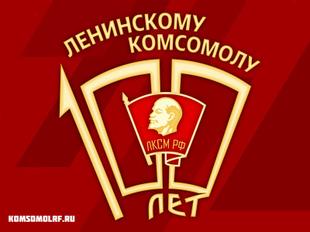    В 60-х годах райком ВЛКСМ большое внимание уделял развитию животноводства.       В результате проведённой райкомом ВЛКСМ и комсомольскими организациями работы  в 1961 году в животноводстве работали 625 человек молодежи, в т.ч. 264 члена ВЛКСМ. Только за 9 месяцев 1961 года комсомольскими организациями  колхозов и совхозов было направлено на постоянную работу в животноводство 157 человек юношей и девушек. В районе имелось 63 комсомольско-молодёжные фермы, в том числе молочно-товарных – 25, свиноферм – 12, по выращиванию молодняка КРС – 19.       В колхозе «Коммунистический труд» в животноводстве работали                                                           32 человека, в колхозе «Рассвет» - 18.  В совхозе "Заря" в животноводстве работали 89 человек из числа комсомольцев  и молодёжи.  Только за первый квартал 1961 года на постоянную работу в животноводство было послано 16 человек.      Первое место в соцсоревновании удерживала молочно-товарная ферма колхоза «Свободный труд», ей присужден переходящий Красный вымпел райкома ВЛКСМ.  Лидерство среди молодых доярок удерживали Панина Софья (колхоз «Правда»), Баранова Галина   (совхоз  «Красный  сад»),  Челнокова   Валентина  (совхоз «Красный сад»), Шевелева Валентина (колхоз «Правда»), Лалакина Зоя (колхоз «Коммунар»).                                                  Комсомольско-молодёжная молочнотоварная ферма отделения № 5 в с. Шеметовое, на которой работали 7 человек, из них 5 чел. молодёжи, заняла первое место в соревновании среди комсомольско-молодёжных МТФ района. Лучшими доярками этой фермы были Сыропарова Зинаида, Лабутичева Анна, Ларичева Зинаида.      Хорошо поработали по выполнению своих социалистических  обязательств свинарки колхоза «Свободный труд» Таисия и Нина Вениковы.. За хорошую работу эти свинарки были премированы правлением колхоза бесплатными путевками в Балабановский дом отдыха.       После окончания 10 классов решили остаться в совхозе «Красный сад» Альбина Кузнецова и Нина Морозова. По комсомольским путёвкам они пошли работать на животноводческую  ферму по откорму молодняка.           Первичные комсомольские организации  большое внимание уделяли птицеводческим фермам. Всего молодыми птичницами района было выращено 35170 голов птицы. Молодая птичница Коровушкина Валентина из колхоза «Дружба» вырастила 2000 голов цыплят, Шуенкова Валентина из колхоза им. Ленина Барятинского сельсовета – 1000 голов цыплят.  Лучшей  комсомольско-молодежной птицефермой была признана птицеферма колхоза «Дружба», лучшими птичницами -  Кузнецова и Тришина Александра, получившие от каждой курицы-несушки по 87-90 яиц.      Районный комитет комсомола направлял работу комсомольских организаций на участие в заготовке кормов для общественного животноводства, основным видом которого являлось выращивание кукурузы.          Райком ВЛКСМ с 1 мая объявил соцсоревнование комсомольско-молодёжных звеньев за получение с каждого гектара 500-600 ц зелёной массы кукурузы, повышения производительности труда и снижения себестоимости производства силоса. Итоги соревнования подводились ежедекадно, победителям вручалось переходящее Красное знамя РК ВЛКСМ.     23 мая 1961 года, рассмотрев итоги социалистического соревнования КМЗ в борьбе за высокий урожай кукурузы, бюро райкома ВЛКСМ признало победителем в соревновании КМЗ колхоза им. Димитрова (звеньевой Николай Стуканов). Отмечена хорошая работа на севе кукурузы КМЗ колхозов "Заветы Ленина" (звеньевой Василий Маркитантов), "Рассвет" (Владимир Антехин), им. Сталина Серпейского сельсовета (Иван Халеев).        По состоянию на 25 августа район досрочно завершил план продажи хлеба государству. На уборке урожая особенно отличились комбайнеры Дёмин и Костюшин из колхоза «Свободный труд», первыми  закончившими  уборку урожая и продажу хлеба государству.         03 ноября 1961 года состоялась XVIII районная комсомольская  конференция, о проведении которой было принято решение бюро райкома ВЛКСМ от 30 сентября. С докладом «Отчет райкома ВЛКСМ о работе» выступила секретарь райкома ВЛКСМ  М. Пирогова.         На первом организационном  пленуме, состоявшемся после окончания конференции, первым секретарём райкома ВЛКСМ избран Шкаликов Михаил. Вторым секретарём избрана Пирогова М.      В состав бюро райкома ВЛКСМ  избраны:  Блинова В.,  Блинова Н., Найкин А., Пирогова М., Пономарев Е., Хухлаев Е., Шкаликов М.      Зав. общим сектором РК ВЛКСМ утверждена т. Соловьёва.                Заказчик: Мещовское местное отделение КРО  КПРФ.		                                                                   Редакционная коллегия:  Беликов В.А., Иванов Н.В., Кочутов И.И.Адрес: Калужская обл., г. Мещовск, пр. Революции, д. 30.Тираж 500 экз. Оплачено за счет средств   граждан.Отпечатано в РИА «Калужский Печатный Двор»г. Калуга, ул. Московская, 247, тел. +7(4842) 750-736